Questionnaire à remplir par les candidats
à une fonction réglementée 
auprès d’un intermédiaire ou d’un prêteurNotre système financier est basé sur la confiance. Les lois de contrôle fixent les règles du jeu pour les « entreprises réglementées » du secteur financier. Vous ne serez habilité à exercer certaines fonctions au sein de ces entreprises qu’après que  l’autorité de contrôle aura constaté que vous êtes compétent et intègre. Pour reprendre les termes du législateur : vous devez disposer de l’aptitude professionnelle / de l’expertise adéquate et de l’honorabilité professionnelle nécessaires à l’exercice de votre (ou de vos) fonction(s).La FSMA contrôle les intermédiaires et les prêteurs. Vos réponses au présent questionnaire nous sont nécessaires pour analyser et évaluer votre aptitude professionnelle / votre expertise adéquate et votre honorabilité professionnelle. Dévoiler certaines informations n’aboutit donc pas automatiquement à un refus. La FSMA basera sa décision sur une évaluation globale et pondérée de toutes les informations en sa possession. Nous prendrons notamment en considération d’éventuelles circonstances atténuantes, la mesure dans laquelle les faits vous sont imputables, les mesures prises pour résoudre les problèmes, le temps écoulé depuis les faits, etc. Si vous n'êtes pas certain que certaines informations soient pertinentes, mieux vaut les mentionner malgré tout, en expliquant pourquoi ces informations ne sont à votre avis pas (ou plus) pertinentes. Nous pouvons également vous inviter à un entretien.  Il est conseillé de compléter ce document sur ordinateur.Vous vous engagez à fournir des réponses complètes et sincèresVos coordonnéesVous êtes…Vous êtes candidat à une fonction réglementée en tant que…Vous disposez d’une expertise adéquateVous possédez les connaissances théoriques nécessairesSuivant la fonction pour laquelle vous postulez, vous devez fournir à la FSMA vos diplômes et/ou examens.Dans le cadre de votre candidature, la FSMA doit vérifier votre aptitude professionnelle et expertise adéquate pour l'exécution de la fonction en question.A cette fin, vous devez, pour certaines fonctions, télécharger les pièces justificatives dans l'application CABRIO de la FSMA.La FSMA se réserve toutefois le droit de vous demander des justificatifs de vos connaissances théoriques, même si cela n'est pas demandé dans la demande CABRIO.Vous avez l’expérience nécessaireVotre expérience doit être pertinente au regard de votre nouvelle fonction. Mentionnez votre ou vos fonction(s) antérieure(s), en indiquant votre place dans la hiérarchie, vos pouvoirs de décision et vos responsabilités. Mentionnez également les fonctions dans lesquelles vous avez acquis une expérience pertinente en matière de gestion.Quelle expérience avez-vous acquise dans votre fonction actuelle ?Quelle expérience avez-vous acquise dans le secteur financier au cours des six dernières années ?Présentez un relevé de l’expérience que vous avez acquise dans le secteur financier au cours des six dernières années. Vous avez l’expérience professionnelle spécifique requiseVous êtes professionnellement honorableVous trouverez ci-dessous une série d’affirmations dont nous souhaitons savoir si elles s’appliquent.Si l’affirmation est totalement vraie en ce qui vous concerne, confirmez que tel est le cas. Vous pouvez, si vous le désirez, donner des explications supplémentaires.Les affirmations suivantes s’appliquent-elles à vous à titre personnel ?La réponse à chacune des affirmations suivantes doit s’appliquer à vous personnellement. Les affirmations ont trait aux faits tant en Belgique qu’à l’étranger.Les affirmations suivantes sont-elles vraies, tant pour vous personnellement que pour les entreprises avec lesquelles vous avez des liens ?La réponse à chacune des affirmations suivantes doit s’appliquer :à vous personnellement, età toute entreprise avec laquelle vous avez (eu) des liens du fait quevous y exercez ou y avez exercé un mandat d’administrateur, une fonction de dirigeant effectif ou une fonction de contrôle indépendante, et/ouvous exercez ou avez exercé le contrôle de cette entreprise.Pour les entreprises avec lesquelles vous avez (eu) des liens, seuls doivent être pris en compte les faits datant de la période pendant laquelle ces liens existaient. Les affirmations ont trait aux faits tant en Belgique qu’à l’étranger. Avez-vous connaissances d’autres faits pouvant avoir une incidence sur votre honorabilité professionnelle ?Si vous avez connaissance de faits autres que ceux abordés dans les affirmations ci-dessus et qui peuvent être raisonnablement pertinents pour notre évaluation de votre honorabilité professionnelle, mentionnez-les ici.Autres faits pertinents :Votre signatureAnnexeDocument explicatif concernant l’honorabilité professionnelle de candidats à une fonction réglementée auprès d’un intermédiaire ou d’un prêteurLa rubrique 4 (« Vous êtes professionnellement  honorable ») du questionnaire destiné aux candidats à une fonction réglementée auprès d’un intermédiaire ou d’un prêteur contient un certain nombre d’affirmations. Pour chaque affirmation dont vous n’avez pas pu confirmer qu’elle était vraie, vous devez fournir des explications. Utilisez pour ce faire les rubriques de la présente annexe.Les affirmations de la rubrique 4 de ce questionnaire peuvent être classées selon les thèmes suivants : Contrôle financier Accord amiable Droit pénalDroit fiscal Droit administratif et droit disciplinaire Activité professionnelle Dettes personnellesOrganisation du patrimoineFaillite et réorganisation judicaireLes explications demandées suivent cette subdivision.1. Controle financier Explication concernant l’affirmation 4.1.1. - Autre candidature en cours dans le secteur financierêtes-vous, parallèlement à votre candidature auprès de l’entreprise, candidat à une autre fonction en vue de laquelle votre honorabilité professionnelle et votre expertise sont évaluées par une autorité de contrôle du secteur financier ? Veuillez dans ce cas remplir le tableau suivant. Faites, si nécessaire, une copie de ce tableau pour chaque fonction distincte.Explication concernant les affirmations 4.1.2, 4.1.3 et 4.1.4 – Fonctions antérieures ayant nécessité une évaluation de votre honorabilité professionnelle Avez-vous déjà été candidat à une fonction en vue de laquelle votre honorabilité professionnelle a été évaluée par une autorité de contrôle du secteur financier ? Veuillez dans ce cas remplir le tableau suivant. Faites, si nécessaire, une copie de ce tableau pour chaque fonction distincteExplication concernant l’affirmation 4.2.3. - Refus, suspension ou radiation d’agrément, d’enregistrement ou d’inscription par une autorité de contrôle du secteur financier Avez-vous déjà fait l’objet d’un refus, d’une suspension ou d’une radiation d’agrément, d’enregistrement ou d’inscription par une autorité de contrôle du secteur financier ? Veuillez dans ce cas remplir le tableau suivant.2. Accord amiableExplication concernant l’affirmation 4.2.1. - Conclusion d’un accord à l’amiableAvez-vous déjà été partie à un accord à l’amiable destiné à mettre un terme à un différend relatif à une possible infraction à la législation financière ou fiscale ou relatif à une autre infraction pénale ? Veuillez dans ce cas remplir le tableau suivant.Explication concernant l’affirmation 4.2.2. - Négociations en cours concernant un accord à l’amiableÊtes-vous impliqué dans des négociations concernant un accord à l’amiable destiné à mettre un terme à un différend relatif à une possible infraction à la législation financière ou fiscale ou relatif à une autre infraction pénale ? Veuillez dans ce cas remplir le tableau suivant3. Droit pénalExplication concernant l’affirmation 4.2.4. – Procédures pénales clôturéesAvez-vous fait l’objet d’une condamnation pénale ou avez-vous bénéficié d’une suspension du prononcé ? Veuillez dans ce cas remplir le tableau suivant.Veuillez joindre une copie du jugement au présent document explicatif.Explication concernant l’affirmation 4.2.5. - Affaires pénales en coursAvez-vous connaissance d’une enquête pénale actuellement en cours à votre encontre ? Veuillez dans ce cas remplir le tableau suivant.4. Droit fiscalExplication concernant l’affirmation 4.2.6. – Amende fiscaleL’administration fiscale vous a-t-elle déjà imposé une amende pour une infraction commise dans le but d’éluder l’impôt ou de permettre d’éluder celui-ci ? Veuillez dans ce cas compléter le tableau suivant.Veuillez joindre une copie de la décision au présent document explicatif.5. Droit administratif et droit disciplinaireExplication concernant l’affirmation 4.2.7. - Affaires administratives ou disciplinaires clôturéesAvez-vous un jour fait l’objet d’une sanction ou d’une mesure administrative ou disciplinaire prononcée par une autorité, une autorité de contrôle du secteur financier ou une organisation professionnelle ? Veuillez dans ce cas remplir le tableau suivant.Veuillez joindre une copie de la décision au présent document explicatif.Explication concernant l’affirmation 4.2.8. - Affaires administratives ou disciplinaires en cours Avez-vous connaissance d’une procédure actuellement engagée à votre encontre pouvant déboucher sur une sanction ou une mesure administrative ou disciplinaire prononcée par une autorité, une autorité de contrôle du secteur financier ou une organisation professionnelle ? Veuillez dans ce cas remplir le tableau suivant.6. Activité professionnelleExplication concernant l’affirmation 4.1.5. - Faute grave dans le cadre d’une activité professionnelle en tant que travailleur Avez-vous déjà été licencié pour faute grave dans le cadre d’une activité professionnelle en tant que travailleur ? Veuillez dans ce cas remplir le tableau suivant.Explication concernant l’affirmation 4.1.6. - Faute grave dans le cadre d’une activité professionnelle en tant qu’indépendantAvez-vous, dans le cadre d’une activité professionnelle en tant qu’indépendant, commis une faute grave ayant entraîné la résiliation d'un contrat ? Veuillez dans ce cas remplir le tableau suivant.7. Dettes personnellesExplication concernant l’affirmation 4.1.7.- Accord à l’amiable ou procédure judiciaireAvez-vous déjà été partie à un accord à l’amiable ou à une procédure judiciaire concernant l’apurement de vos dettes personnelles ? Veuillez dans ce cas remplir le tableau suivant.Explication concernant l’affirmation 4.1.8. – Liste de débiteursÊtes-vous enregistré pour défaut de paiement sur une liste de débiteurs telle que la Centrale des crédits aux particuliers ? Veuillez dans ce cas remplir le tableau suivant.8. Organisation du patrimoine Explication concernant l’affirmation 4.1.9. - Comptes bancaires étrangers non déclarésÊtes-vous le bénéficiaire de comptes bancaires étrangers qui n’ont pas été déclarés aux autorités fiscales belges alors qu’ils auraient dû l’être ? Veuillez dans ce cas remplir le tableau suivant.Explication concernant l’affirmation 4.1.10. - Intérêts dans un trust ou une fondationAvez-vous des intérêts dans un trust, une fondation, une fondation du bureau administratif ou une structure juridique comparable, ou en êtes-vous le bénéficiaire? Veuillez dans ce cas remplir le tableau suivant.9. Faillite et réorganisation judiciaireExplication concernant l’affirmation 4.2.9. - Faillites et réorganisations judiciaires clôturées Une société dont vous exerciez le contrôle ou dont vous étiez membre de l’organe de gestion a-t-elle été déclarée en faillite ou fait l’objet d’une réorganisation judiciaire ? Veuillez dans ce cas remplir le tableau suivant.Veuillez joindre une copie du jugement au présent document explicatif.Explication concernant l’affirmation 4.2.10. - Procédures de faillite et réorganisations judiciaires en cours Avez-vous connaissance d’une procédure de faillite ou de réorganisation judiciaire engagée à l’encontre d’une société dont vous exercez/avez exercé le contrôle ou dont vous êtes/avez été membre de l’organe de gestion ? Veuillez dans ce cas remplir le tableau suivant.Traitement des données à caractère personnel – nous respectons votre vie privéeLes données à caractère personnel fournies par le biais du présent questionnaire et de ses annexes seront traitées par la FSMA de la manière décrite dans sa Politique vie privée. La FSMA collecte ces données dans l’exercice de son contrôle du respect des exigences en matière d’honorabilité professionnelle et d’expertise adéquate, ainsi que prévu dans la législation pertinente. Elle pourra également utiliser les données communiquées dans le cadre de la présente candidature lors de l’évaluation de candidatures futures à la même fonction ou à des fonctions auxquelles s’appliqueraient des exigences similaires en matière d’honorabilité professionnelle et d’expertise adéquate, et aux fins de son contrôle du respect permanent de ces exigences dans le cadre de mandats déjà exercés dans des entreprises soumises au contrôle de la FSMA.Conformément à l’article 75, § 3, de la loi du 2 août 2002 relative à la surveillance du secteur financier et aux services financiers, la FSMA peut aussi faire usage des données collectées à d’autres fins, lorsque le traitement de ces données est requis en vue de l’exercice d’autres missions d’intérêt public qui lui sont dévolues par l’article 45, § 1er, de ladite loi ou par toute autre disposition du droit national ou européen.Conformément au Règlement général sur la protection des données (règlement (UE) 2016/679, « GDPR »), les personnes concernées disposent d’une série de droits liés à leurs données à caractère personnel. Certains de ces droits sont soumis à des conditions spéciales ou à des exceptions. Pour plus d’informations concernant ces droits et la manière dont ils peuvent être exercés, veuillez consulter la Politique vie privée de la FSMA.Quelle est la base légale du présent questionnaire ?La FSMA vous pose ces questions afin de vérifier si vous disposez des connaissances professionnelles, de l’aptitude professionnelle/de l’expertise adéquate et de l’honorabilité professionnelle que la législation applicable aux prêteurs et aux intermédiaires requiert de la part des personnes responsables.Pour l’application de ces notions la FSMA se réfère par ailleurs, mutatis mutandis, aux orientations communes de l’EBA et l’ESMA pour l’évaluation de l’aptitude des membres de l’organe de direction et des titulaires de postes clés.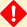 Il est important que vous répondiez à toutes les questions de manière sérieuse, véridique et complète.La qualité de vos réponses aura une grande influence sur le temps de traitement de votre demande.Dans vos réponses, vous devez mentionner toutes les informations dont vous estimez raisonnablement qu'elles sont pertinentes pour notre évaluation. Ce faisant, la FSMA tiendra compte des circonstances spécifiques et des explications que vous fournissez.Je m’engage à fournir des réponses complètes et sincères. Je suis conscient que la non communication ou la falsification d’informations pertinentes peut avoir une influence négative sur le jugement porté par la FSMA sur mon honorabilité professionnelle, mon aptitude professionnelle et mon expertise adéquate. En cochant cette déclaration, je confirme également que je suis conscient du fait que je suis candidat à une ou plusieurs fonctions réglementées chez un intermédiaire ou un prêteur sous la supervision de la FSMA.Sans la déclaration ci-dessus, ce document n'est pas valable. Veuillez donc toujours cocher la déclaration ci-dessus. Cela permettra d'éviter des retards inutiles dans le traitement de votre demande.NomPrénom(s)Numéro de registre nationalDomicileN° de téléphoneAdresse e-mail (professionnelle) Veuillez indiquer en quelle qualité vous agissez chez cet intermédiaire ou ce prêteur :	Je confirme que je suis employé(e) par l’entreprise et je tiens mon contrat de travail avec l’intermédiaire ou le prêteur à la disposition de la FSMA pour toute vérification.		Je fais partie de la direction de l’intermédiaire ou prêteur.Toutes les personnes qui font partie de la direction de l'intermédiaire ou du prêteur doivent pouvoir le prouver à la FSMA sur simple demande. Voir la FAQ 58 pour plus d’informations.Fonction actuelleTitre et description de la fonction :Nom de l’entreprise :Numéro d’entreprise :Secteur :	Distribution d’assurance / de réassurance	Services bancaires et d’investissement	Intermédiaire de crédit ou prêteur Autre : Supervisez-vous des personnes exerçant des fonctions réglementées ?	Oui,  personnes	NonVous êtes en fonction depuis:Depuis 	   Fonction antérieure 1Titre et description de la fonction :Nom de l’entreprise :Numéro d’entreprise :Secteur :	Distribution d’assurance / de réassurance	Services bancaires et d’investissement	Intermédiaire de crédit ou prêteur  Autre : Supervisiez-vous des personnes exerçant des fonctions réglementées ? 	Oui,  personnes	NonPériode en fonction :De :	À : 	Raison de la cessation – uniquement à remplir en cas d’un départ forcé :Fonction antérieure 2Titre et description de la fonction :Nom de l’entreprise :Numéro d’entreprise :Secteur :	Distribution d’assurance / de réassurance	Services bancaires et d’investissement	Intermédiaire de crédit ou prêteur  Autre : Supervisiez-vous des personnes exerçant des fonctions réglementées ?	Oui,  personnes	NonPériode en fonction :De :	À : 	Raison de la cessation – uniquement à remplir en cas d’un départ forcé :Ne fournissez ces détails que pour le(s) statut(s) et fonction(s) réglementée(s) que vous sollicitez. Les informations relatives à des statuts non pertinents ne seront pas prises en compte, et vous ne pourrez pas vous y référez par la suite.Distribution d’assurance / de réassuranceIntermédiation en crédit hypothécaireIntermédiation en crédit à la consommationIntermédiation en services bancaires et d’investissementDécrivez en détail les tâches que vous avez assumées. Proposition de contrats d’assurance / de réassurance Conclusion et/ou gestion de polices d’assurance / de réassurance Traitement de sinistres  Souscription de polices d’assurance / de réassurance Autre :  Proposition de crédits Analyse de la capacité de remboursement Octroi de crédits (pour le compte d’un prêteur) Autre :  Proposition de crédits Analyse de la capacité de remboursement Octroi de crédits (pour le compte d’un prêteur) Autre :  Conseil en investissement Exécution de transactions sur instruments financiers Autre : Au cours de quelle période avez-vous effectué ces tâches ?De :	À : 	De :	À : 	De :	À : 	De :	À : 	Dans quelle(s) entreprise(s) travailliez-vous lorsque vous exécutiez ces taches ? Fonction actuelle Fonction antérieure 1 Fonction antérieure 2 Fonction actuelle Fonction antérieure 1 Fonction antérieure 2 Fonction actuelle Fonction antérieure 1 Fonction antérieure 2 Fonction actuelle Fonction antérieure 1 Fonction antérieure 2Comment avez-vous accompli ces tâches ?Supervisiez-vous vous-même d'autres personnes ? Oui		 Non Oui		 Non Oui		 Non Oui		 NonVous devez fournir des explications supplémentaires si l’affirmation n’est pas (tout à fait) vraie en ce qui vous concerne. Utilisez le(s) annexe(s) au présent document.Cela ne signifie pas nécessairement que votre candidature sera refusée. Donnez de même des explications supplémentaires et expliquez la situation si vous n’êtes pas certain que l’affirmation s’applique totalement à vous.N°AffirmationPouvez-vous confirmer que cette affirmation est vraie ?À défaut, veuillez fournir des explications dans l’annexe au présent document.4.1.1Je ne suis actuellement pas candidat à une fonction réglementée dans le secteur financier autre que celle pour laquelle je remplis le présent questionnaire.	Je confirme que c’est vrai. 	Ce n’est pas (tout à fait) vrai.	Je donne des explications en annexe (explication 1 « contrôle financier »).4.1.2Je n'ai jamais été soumis(e) auparavant à une analyse de mon aptitude, expertise adéquate et/ou de mon honorabilité professionnelle par une autorité de surveillance du secteur financier ("évaluation fit & proper").	Je confirme que c’est vrai. 	Ce n’est pas (tout à fait) vrai.	Je donne des explications en annexe (explication 1 « contrôle financier »).4.1.3Je n'ai jamais retiré une candidature à une fonction réglementée dans le secteur financier.	Je confirme que c’est vrai. 	Ce n’est pas (tout à fait) vrai.	Je donne des explications en annexe (explication 1 « contrôle financier »).4.1.4Je n'ai jamais quitté prématurément une fonction réglementée dans le secteur financier. 	Je confirme que c’est vrai. 	Ce n’est pas (tout à fait) vrai.	Je donne des explications en annexe (explication 1 « contrôle financier »). 4.1.5En tant que travailleur salarié, je n'ai jamais été licencié pour faute grave.	Je confirme que c’est vrai. 	Ce n’est pas (tout à fait) vrai.	Je donne des explications en annexe (explication 6 « activité professionnelle »).4.1.6En tant qu’indépendant, je n'ai jamais commis de faute grave ayant entraîné la résiliation d'un contrat.	Je confirme que c’est vrai. 	Ce n’est pas (tout à fait) vrai.	Je donne des explications en annexe (explication 6 « activité professionnelle »).4.1.7Je n'ai jamais été partie à une transaction ni à une procédure judiciaire concernant l’apurement de mes dettes personnelles.	Je confirme que c’est vrai. 	Ce n’est pas (tout à fait) vrai.	Je donne des explications en annexe (explication 7 « dettes personnelles »).4.1.8Je ne suis pas enregistré pour défaut de paiement sur une liste de débiteurs telle que la Centrale des crédits aux particuliers.	Je confirme que c’est vrai.	Ce n’est pas (tout à fait) vrai. Je donne des explications en annexe (explication 7 « dettes personnelles »).4.1.9Je ne suis pas bénéficiaire de comptes bancaires étrangers qui n’ont pas été déclarés aux autorités fiscales belges alors qu’ils auraient dû l’être.	Je confirme que c’est vrai.	Ce n’est pas (tout à fait) vrai. Je donne des explications en annexe (explication 8 « organisation du patrimoine »).4.1.10Je n’ai pas d’intérêts dans un trust, une fondation ou une structure juridique comparable, et je ne suis pas le bénéficiaire d’une telle organisation.	Je confirme que c’est vrai.	Ce n’est pas (tout à fait) vrai. Je donne des explications en annexe (explication 8 « organisation du patrimoine »).N°AffirmationPouvez-vous confirmer que cette affirmation est vraie ?À défaut, veuillez fournir des explications dans l’annexe au présent document.4.2.1Je n’ai jamais été partie à un accord amiable destiné à mettre un terme à un différend relatif à une possible infraction à la législation financière ou fiscale ou relatif à une possible infraction pénale.	Je confirme que c’est vrai.	Ce n’est pas (tout à fait) vrai. Je donne des explications en annexe (explication 2 « accord amiable »).4.2.2Je ne suis pas impliqué dans des négociations concernant un accord amiable destiné à mettre un terme à un différend relatif à une possible infraction à la législation financière ou fiscale ou relatif à une possible infraction pénale.	Je confirme que c’est vrai.	Ce n’est pas (tout à fait) vrai. Je donne des explications en annexe (explication 2 « accord amiable »).4.2.3Je n’ai jamais fait l’objet d’un refus, d’une suspension ni d’une radiation d’agrément, d’enregistrement ou d’inscription par une autorité de contrôle du secteur financier.	Je confirme que c’est vrai.	Ce n’est pas (tout à fait) vrai. Je donne des explications en annexe (explication 1 « contrôle financier »).4.2.4Je n’ai jamais fait l’objet d’une condamnation pénale ni bénéficié d’une suspension du prononcé. 	Je confirme que c’est vrai.	Ce n’est pas (tout à fait) vrai. Je donne des explications en annexe (explication 3 « droit pénal »).4.2.5A ma connaissance, aucune enquête pénale n’est actuellement en cours à mon encontre.	Je confirme que c’est vrai.	Ce n’est pas (tout à fait) vrai. Je donne des explications en annexe (explication 3 « droit pénal »).4.2.6L’administration fiscale ne m’a jamais imposé une amende pour une infraction commise dans le but d’éluder l’impôt ou de permettre d’éluder celui-ci.	Je confirme que c’est vrai.	Ce n’est pas (tout à fait) vrai. Je donne des explications en annexe (explication 4 « droit fiscal »).4.2.7Je n’ai jamais fait l’objet d’une sanction ni d’une mesure administrative ou disciplinaire prononcée par une autorité, une autorité de contrôle du secteur financier ou une organisation professionnelle.	Je confirme que c’est vrai.	Ce n’est pas (tout à fait) vrai. Je donne des explications en annexe (explication 5 « droit administratif et droit disciplinaire »).4.2.8Aucune procédure pouvant déboucher sur une sanction ou une mesure administrative ou disciplinaire prononcée par une autorité, une autorité de contrôle du secteur financier ou une organisation professionnelle n’est, à ma connaissance, actuellement engagée à mon encontre.	Je confirme que c’est vrai.	Ce n’est pas (tout à fait) vrai. Je donne des explications en annexe (explication 5 « droit administratif et droit disciplinaire »).4.2.9Aucune société dont j’ai exercé le contrôle ou dont j’ai été administrateur n’a été déclarée en faillite ou n’a fait l’objet d’une réorganisation judiciaire.	Je confirme que c’est vrai.	Ce n’est pas (tout à fait) vrai. Je donne des explications en annexe (explication 9 « faillite et réorganisation judiciaire »).4.2.10À ma connaissance, aucune procédure de faillite ou de réorganisation judiciaire n’est en cours à l’encontre d’une société dont j’exerce/j’ai exercé le contrôle ou dont je suis/j’ai été administrateur.	Je confirme que c’est vrai.	Ce n’est pas (tout à fait) vrai. Je donne des explications en annexe (explication 9 « faillite et réorganisation judiciaire »).Avant de signer :Avez-vous coché la déclaration obligatoire au point 1 ?Avez-vous compléter correctement et entièrement toutes les sections ?Avez-vous rempli et joint l'annexe (ou les annexes) au bas de ce document pour toutes les affirmations concernant votre honorabilité professionnelle qui sont « ne sont pas (tout à fait) vraies » ? Si oui : avez-vous ajouté les annexes pertinentes (copie des décisions, etc.) ?Votre casier judiciaire est-il délivré conformément au modèle "art. 596, §1er" ?Attention : Vous devez avertir spontanément et immédiatement l’entreprise et la FSMA si vos réponses devaient être modifiées en raison de nouvelles circonstances. Cette obligation s’applique en particulier si la modification des informations fournies peut avoir une influence significative sur votre expertise adéquate, votre aptitude professionnelle et/ou votre honorabilité professionnelle.DateVotre nomVotre signatureAttention: veuillez noter que pour certaines explications, vous devez également joindre une copie de la décision ou de l'arrêt concerné. Ceci est indiqué en rouge.Je suis actuellement aussi candidat à la fonction de	responsable de la distribution	dirigeant effectif administrateur	autre fonction réglementée : Auprès de (données concernant l’entreprise)Autorité de contrôle financier concernéePaysMes commentairesMon honorabilité professionnelle et mon expertise ont été évaluées par le passé à l’occasion de ma candidature à une fonction de	responsable de la distribution	dirigeant effectif administrateur	autre fonction réglementée : Auprès de (données concernant l’entreprise)Autorité de contrôle financier concernéePaysRésultat	l’autorité de contrôle a approuvé ma candidature 	l’autorité de contrôle a approuvé ma candidature sous conditions	l’autorité de contrôle a rejeté ma candidature 	j’ai retiré ma candidature	l’entreprise sous contrôle a retiré ma candidature 	l’autorité de contrôle a considéré que je ne disposais plus de l’honorabilité professionnelle et/ou de l’expertise adéquate requise	j’ai quitté prématurément ma fonctionDate de la décision ou du retrait de la candidatureMes commentairesNature de l’agrément, de l’enregistrement ou de l’inscription en questionAutorité de contrôle concernéeMotif du refus, de la suspension ou de la radiationDate du refus, de la suspension ou de la radiationMes commentairesParties concernéesL’accord amiable concernait les faits suivantsPériode des faitsNature de l’accord à l’amiable	transaction 	arbitrage	médiation	autre : L’accord à l’amiable a-t-il été intégralement exécuté ?	oui	nonMes commentairesParties concernéesLes négociations portent sur les faits suivantsPériode des faits Mes commentairesJ’ai été poursuivi par le passé pour les faits suivantsPériode des faits Type de délit	délit financier (par exemple avoir exercé une activité réglementée sans avoir l’agrément nécessaire) 	délit social 	délit fiscal Issue de la procédure	classement sans suite	compromis 	extinction de l’action publique	acquittement	simple déclaration de culpabilité	suspension du prononcé	condamnation Date du jugement final Mes commentairesUne enquête pénale est actuellement en cours à mon encontre pour les faits suivantsPériode des faitsStade de l’enquêteMes commentairesJ’ai reçu dans le passé une amende fiscale en raison des faits suivantsPériode des faits Montant de l’amendeDate de la décision définitiveMes commentaires La mesure concernait les faits suivantsPériode des faits Autorité, autorité de contrôle ou organisation professionnelle concernéeIssue de la procédure	avertissement	blâme	amende	suspension	exclusion	autre, notamment : Date de la décision définitiveMes commentairesLa procédure concerne les faits suivants Période des faits Autorité, autorité de contrôle ou organisation professionnelle concernéeStade de la procédureMes commentairesEmployeur concerné (données) Ma fonction auprès de cet employeurDate du licenciementMotivation du licenciementMes commentairesCocontractant concernéObjet du contrat concernéDate de la résiliationMotivation de la résiliationMes commentairesParties concernéesDate des faitsNature de l’accord à l’amiable ou issue de la procédureMes commentairesJe suis enregistré pour défaut de paiement sur la liste de débiteurs suivante Nature des dettes et contrepartieDate de l’enregistrementMes commentairesBanque concernéePériode de tenue des comptesMes commentairesType de structure trust fondation fondation du bureau administratif autre : De droit … Depuis quand ?  Mes commentairesEntreprise concernée Mes liens avec cette entrepriseDate de la faillite ou de la réorganisation judiciaireLa faillite était excusable non excusableJ’ai été réhabilité J’ai obtenu la réhabilitation Je n’ai pas obtenu la réhabilitationMes commentairesEntreprise concernéeMes liens avec cette entrepriseDate d’ouverture de la faillite ou de la réorganisation judiciaireMes commentaires